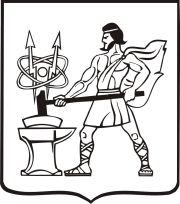 СОВЕТ ДЕПУТАТОВ ГОРОДСКОГО ОКРУГА ЭЛЕКТРОСТАЛЬМОСКОВСКОЙ ОБЛАСТИРЕШЕНИЕот 15.10.2020 № 7/3Об осуществлении полномочий Председателя Совета депутатов городского округа Электросталь Московской области на постоянной основе                    В соответствии с абзацем третьим части 5 статьи 40 Федерального закона от 06.10.2003 №131-ФЗ (с последующими изменениями и дополнениями) «Об общих принципах организации местного самоуправления в Российской Федерации», частью 5 статьи 27 Устава городского округа Электросталь Московской области, Совет депутатов городского округа Электросталь Московской области РЕШИЛ:Установить, что депутат Совета депутатов городского округа Электросталь Московской области Пекарев Владимир Янович, избранный решением Совета депутатов от 25.09.2020  № 1/1   Председателем Совета депутатов городского округа Электросталь Московской области,   осуществляет  полномочия депутата Совета депутатов  городского округа Электросталь Московской области и полномочия Председателя  Совета депутатов городского округа Электросталь Московской на постоянной основе  с 15 октября 2020г  до истечения срока полномочий Совета депутатов городского округа Электросталь Московской области 7-го созыва. Назначить Пекареву В.Я. денежное содержание в порядке и размере, определяемом Законом Московской области от 11 ноября 2011 года №194/2011-ОЗ (с последующими изменениями и дополнениями) «О денежном содержании лиц, замещающих муниципальные должности и должности муниципальной службы в Московской области» и постановлением Правительства Московской области  от 11.11.2009 №947/48 "Об утверждении нормативов формирования расходов на оплату труда депутатов, выборных должностных лиц местного самоуправления, осуществляющих свои полномочия на постоянной основе, муниципальных служащих".          3. Опубликовать настоящее решение в газете «Официальный вестник», и разместить его на официальном сайте городского округа Электросталь Московской области в информационно-телекоммуникационной сети «Интернет» по адресу: www. electrostal.ru.          4. Источником финансирования расходов размещения в средствах массовой информации настоящего решения принять денежные средства, предусмотренные в бюджете  городского округа Электросталь Московской области по подразделу 0113 «Другие общегосударственные вопросы» раздела 0100.ВРИП Главы городского округа               		             		            И.Ю. ВолковаПредседатель Совета депутатовгородского округа 									В.Я. Пекарев